О внесении изменений в Постановление Исполнительного комитета Старокуклюкского сельского поселения  от 01 апреля 2020 года N 2 «Об утверждении Порядка формирования перечня налоговых расходов и оценки налоговых расходов муниципального образования "Старокуклюкское сельское поселение" Елабужского муниципального района Республики Татарстан»В соответствии со статьей 1743 Бюджетного кодекса Российской Федерации, постановлением Правительства Российской Федерации от 22 июня 2019 г. N 796 "Об общих требованиях к оценке налоговых расходов субъектов Российской Федерации и муниципальных образований", Постановлением Правительства РФ от 15.06.2022 N 1081"О внесении изменений в общие требования к оценке налоговых расходов субъектов Российской Федерации и муниципальных образований", Исполнительный комитет Старокуклюкского сельского поселения Елабужского муниципального района Республики ТатарстанПОСТАНАВЛЯЕТ:Внести в Порядок формирования перечня налоговых расходов и оценки налоговых расходов муниципального образования "Старокуклюкское сельское поселение" Елабужского муниципального района Республики Татарстан, утверждённое Постановлением Исполнительного комитета Старокуклюкского сельского поселения  от 01 апреля 2020 года N 2 следующие изменения:1.1. Пункт 3 Порядка изложить в следующей редакции:«3. Отнесение налоговых расходов муниципального образования к муниципальным программам осуществляется исходя из целей муниципальных программ, и (или) целей социально-экономической политики муниципального образования, не относящихся к муниципальным программам.».1.2. Абзац 2  пункта 12 Порядка  изложить в следующей редакции:«соответствие налоговых расходов муниципального образования целям муниципальных программ, и (или) целям социально-экономической политики муниципального образования, не относящимся к муниципальным программам;».1.3. Абзац 3 пункта 12 Порядка  изложить в следующей редакции:"востребованность плательщиками предоставленных льгот, которая характеризуется соотношением численности плательщиков, воспользовавшихся правом на льготы, и численности плательщиков, обладающих потенциальным правом на применение льготы, или общей численности плательщиков, за 5-летний период.".1.4. Пункт 12 дополнить абзацем следующего содержания:"В целях проведения оценки востребованности плательщиками предоставленных льгот куратором налогового расхода может быть определено минимальное значение соотношения, указанного в абзаце третьем настоящего пункта, при котором льгота признается востребованной.".3. Настоящее постановление подлежит официальному опубликованию.4. Контроль за исполнением настоящего постановления оставляю за собой.Руководитель									А.Б. БахметовИСПОЛНИТЕЛЬНЫЙ КОМИТЕТ СТАРОКУКЛЮКСКОГО СЕЛЬСКОГО ПОСЕЛЕНИЯЕЛАБУЖСКОГО МУНИЦИПАЛЬНОГО РАЙОНАРЕСПУБЛИКА ТАТАРСТАНИСПОЛНИТЕЛЬНЫЙ КОМИТЕТ СТАРОКУКЛЮКСКОГО СЕЛЬСКОГО ПОСЕЛЕНИЯЕЛАБУЖСКОГО МУНИЦИПАЛЬНОГО РАЙОНАРЕСПУБЛИКА ТАТАРСТАНИСПОЛНИТЕЛЬНЫЙ КОМИТЕТ СТАРОКУКЛЮКСКОГО СЕЛЬСКОГО ПОСЕЛЕНИЯЕЛАБУЖСКОГО МУНИЦИПАЛЬНОГО РАЙОНАРЕСПУБЛИКА ТАТАРСТАН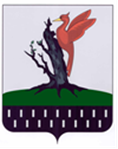 ТАТАРСТАН  РЕСПУБЛИКАСЫ АЛАБУГА  МУНИЦИПАЛЬРАЙОНЫ ИСКЕ КУКЛЕК  АВЫЛ 
ЖИРЛЕГЕ БАШКАРМА            КОМИТЕТЫТАТАРСТАН  РЕСПУБЛИКАСЫ АЛАБУГА  МУНИЦИПАЛЬРАЙОНЫ ИСКЕ КУКЛЕК  АВЫЛ 
ЖИРЛЕГЕ БАШКАРМА            КОМИТЕТЫПОСТАНОВЛЕНИЕс. С. Куклюкс. С. Куклюкс. С. Куклюк                       КАРАР                       КАРАР№ 10                   «08» августа 2022 года                   «08» августа 2022 года